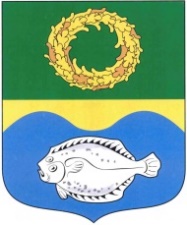 ОКРУЖНОЙ СОВЕТ ДЕПУТАТОВМУНИЦИПАЛЬНОГО ОБРАЗОВАНИЯ«ЗЕЛЕНОГРАДСКИЙ ГОРОДСКОЙ ОКРУГ» КАЛИНИНГРАДСКОЙ ОБЛАСТИ(первого созыва)РЕШЕНИЕ от 07 февраля 2020 года                                                                    № 374 Зеленоградск                                  О согласовании предоставления Государственному автономному учреждению Калининградской области для обучающихся, нуждающихся в психолого-педагогической и медико-социальной помощи «Центр диагностики и консультирования детей и подростков» в безвозмездное пользование нежилого помещения – подвала, пом. III из Б, расположенного по адресу: Калининградская область, г. Зеленоградск, ул. Тургенева, д. 5-бЗаслушав и обсудив информацию заместителя главы администрации Зеленоградского городского округа Смирнова Е.А., руководствуясь п. 7.1, 7.2 Положения о порядке управления и распоряжения муниципальным имуществом муниципального образования «Зеленоградский район», утвержденного решением районного Совета депутатов муниципального образования «Зеленоградский район» от 26 мая 2014 года № 217, окружной Совет депутатов Зеленоградского городского округаРЕШИЛ:Согласовать предоставление Государственному автономному учреждению Калининградской области для обучающихся, нуждающихся в психолого-педагогической и медико-социальной помощи «Центр диагностики и консультирования детей и подростков» в безвозмездное пользование сроком на три года нежилого помещения – подвала, пом. III из Б, общей площадью – 114,1 кв.м, расположенного по адресу: Калининградская область, г. Зеленоградск, ул. Тургенева, д. 5-б, согласно данных технического паспорта № 554 от 18.07.2012 г, выданного ФГУП «Ростехинвентаризация».2. Решение вступает в силу со дня его подписания.Глава Зеленоградского городского округа				          С.В. Кулаков